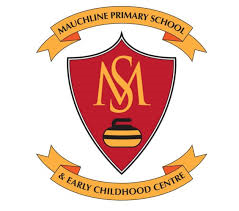 Parent Council MeetingMonday 1st of November 2021Attendees: Lorna Donnelly, Kirsty McCrindle, Lorraine Dougan, Rebecca Craig, Christina Palmer, Cara Phillips, Maria McKell, Anne Caldwell, Janna Hall.Apologies: Clare Rutherford, Cheryl Crawford, Jillian Connelly, Helen Donnelly, Hazel Cousar.Item No. TITLE    ITEMName of leadWELCOME & APOLOGIES Lorna welcomed the group.ChairMINUTE OF PREVIOUS MEETING Agreed as accurate Paper 1ChairMATTERS ARISINGXmas card order is now complete. Lorna and Janna have keyed this into the system, and they have now been dispatched. 215 bags were made up for Halloween. 240 apples were donated from Tesco Auchinleck. Buddy benches from Ayrshire College have been delivered to school. One will remain as a buddy bench and the other will now be a wellbeing bench. In return the college is looking for a letter from the children to pass on to the people that made the benches. ChairHead Teacher UpdAte  Tonight’s report is brief due to the holiday in October, meaning only a few weeks have passed since the last PC.StaffingNo new staffing updates
Covid-19 Update in brief
Covid-19 currently continues to be prevalent in society. No changes to current mitigations.
Larger bubbles continue to be in place within indoor / outdoor setting, to provide as much mitigation as possible.

ECC Update  Online learning journals up and running and we have a great response from parents uploading their child’s learning from home.
· Utilising the blog to share children’s learning throughout the week with parents.
· Communication champion doing a lending library every Thursday for children to take home a book to read at bedtime.
· Communication targeted groups happen weekly in the ECC by our communication champion.
· Moving forward we are going to set up numeracy targeted groups using the ELMAT (done by numeracy champion).· Lynnette our outdoor champion and I have organised for outdoor learning Wednesday’s in the community which is starting this week and we are going up the woods (den building, going on a bear hunt etc). We are doing a trial period for 4 weeks with pre-school children and then in January this will be rolled out to all children. A few parents have also volunteered to support with this.
· Like to thank the parent council for the Halloween bags they were great, and the children loved them.
· Moving forward we will now be looking at plans for Christmas (once have clarification on restrictions).Primary Update 
As per my communication on the app, one of our young people was hit by a driver who failed to stop at the zebra crossing on which the crossing patroller was on.Thankfully the young person was not seriously hurt.It was disappointing to see that some individuals continued to park illegally and in inappropriate parking spaces following my message today. These individuals were issued parking tickets from the parking wardens in attendance today to support safer parking.We are continuing to work with the police, ARA, EAC and JRSO to promote safer and more considerate driving and parking around our school.Thank you to the Parent Council for the Halloween bags. They were greatly appreciated by the children.
Our toy boxes are now unusable due to the high usage, which has resulted in the equipment being damaged now beyond repair. If items were to be replaced in the future by the PC buying items via our school catalogues
Pupil Equity Fund Update
All monies have been allocated for the year, so no updates at this time.
School Fund Update
No up-date this meetingAOCB: NoneEnd of reportHead TeacherECC UpdateAs above ECC Senior treasurers repOrt Balance as of 30/10/21 is £3325.43Since last meeting,£143 out to Connect £450 out to school for Ipad purchase£136.21 out for Halloween bags including extra apples.£2337.75 paid in from Xmas card sales.TreasurerSUB GROUP ACTION REPORTS   Christmas: We are unable to hold a Christmas Fayre this year so we will hold a treasure hunt and a raffle instead. We will be asking for donations to raffle via school app from the parent forum and local businesses.    Fundraising: A message has been sent to Kilmarnock Supporters club t ask for availability for January/ February to potentially hold a bingo/ race night. We will hopefully have info for next meeting. Easy Fundraising info will also be put out this week. SUB GROUP ACTION REPORTS   Christmas: We are unable to hold a Christmas Fayre this year so we will hold a treasure hunt and a raffle instead. We will be asking for donations to raffle via school app from the parent forum and local businesses.    Fundraising: A message has been sent to Kilmarnock Supporters club t ask for availability for January/ February to potentially hold a bingo/ race night. We will hopefully have info for next meeting. Easy Fundraising info will also be put out this week. SUB GROUP ACTION REPORTS   Christmas: We are unable to hold a Christmas Fayre this year so we will hold a treasure hunt and a raffle instead. We will be asking for donations to raffle via school app from the parent forum and local businesses.    Fundraising: A message has been sent to Kilmarnock Supporters club t ask for availability for January/ February to potentially hold a bingo/ race night. We will hopefully have info for next meeting. Easy Fundraising info will also be put out this week. AOCBKirsty enquired whether advent calendars would be something that would be required at the school. It was discussed that there was a potential for them to be donated from Kirsty’s work however if this is not possible the parent council will donate these. An email will be sent to the group to vote before purchasing. There will be 30 calendars donated and these will be part of a donation to the food bank.Delivering food bank/ letters will be assisted by members of the parent council.AOCBKirsty enquired whether advent calendars would be something that would be required at the school. It was discussed that there was a potential for them to be donated from Kirsty’s work however if this is not possible the parent council will donate these. An email will be sent to the group to vote before purchasing. There will be 30 calendars donated and these will be part of a donation to the food bank.Delivering food bank/ letters will be assisted by members of the parent council.AOCBKirsty enquired whether advent calendars would be something that would be required at the school. It was discussed that there was a potential for them to be donated from Kirsty’s work however if this is not possible the parent council will donate these. An email will be sent to the group to vote before purchasing. There will be 30 calendars donated and these will be part of a donation to the food bank.Delivering food bank/ letters will be assisted by members of the parent council.DATE OF NEXT MEETING Monday 6th of December via google meetDATE OF NEXT MEETING Monday 6th of December via google meetDATE OF NEXT MEETING Monday 6th of December via google meet